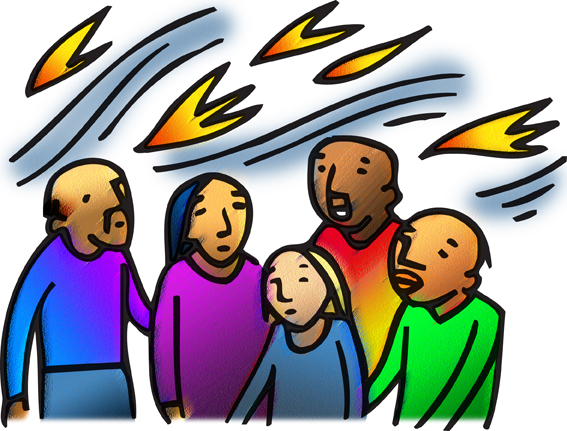 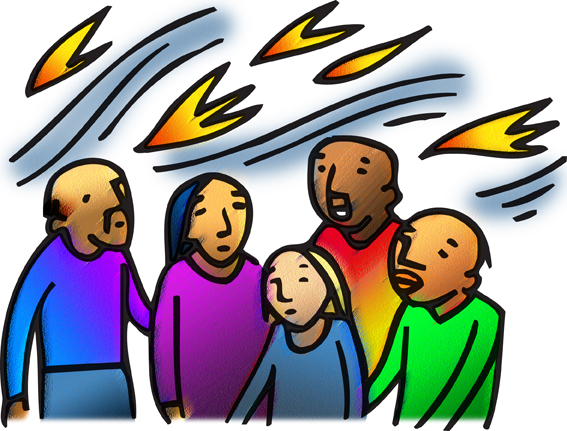                                            St. Paul Lutheran Church        	       	     Pontiac, IL                                   May 23, 2021                               Day of PentecostAltar flowers were donated by Rosemary Sutton in honor of Sydney’s birthday and in memory of my mother Christina Harber.We gather to worship, reach out, and serve the Lord.WelcomeWelcome to St. Paul Lutheran Church. Whether you have worshipped with us many times, or this is your first time, there is a place for you here. Your presence among us is a gift.God’s Peace be with you.Introduction to the dayIntroductionFifty days after Easter, we celebrate the outpouring of the Holy Spirit on Pentecost. Crossing all boundaries that would separate us, the Spirit brings the wideness of God’s mercy to places we least expect it—to a crowd of strangers of different lands and tongues, to dry bones, to our weak hearts. Jesus promises his disciples that they will be accompanied by the Holy Spirit, and that this Spirit reveals the truth. We celebrate that we too have been visited with this same Spirit. Guided by the truth, we join together in worship, and then disperse to share the fullness of Christ’s love with the world.PreludeGATHERINGThanksgiving for BaptismAll may make the sign of the cross, the sign marked at baptism, as the presiding minister begins.L:Blessed are you, holy God.A: Blessed are you, holy God.You are the creator of the waters of the earth. You are the fire of rebirth. You poured out your Spirit on your people Israel. You breathe life into our dry bones. Your Son Jesus promised to send the Spirit to us that the world may know your peace and truth.L:Pour out your Holy SpiritA: Pour out your Holy Spiritbreathe new life into all the baptized.By your Spirit adopt us all as your children, through our Savior Jesus Christ, who lives and reigns with you and the Holy Spirit, one God, now and forever. Let the church say Amen.Amen.GreetingL:        The grace of our Lord Jesus Christ, the love of God, and the communion of the           Holy Spirit be with you all.A:	And also with you.Prayer of the Day L:     Mighty God, you breathe life into our bones, and your Spirit brings truth to the world.  Send us this Spirit, transform us by your truth, and give us language to proclaim your gospel, through Jesus Christ, our Savior and Lord, who lives and reigns with you and the Holy Spirit, One God, now and forever.A:    Amen.                                                                   WORDFirst Reading – Acts 2: 1-21L:  A reading from Acts.1When the day of Pentecost had come, [the apostles] were all together in one place. 2And suddenly from heaven there came a sound like the rush of a violent wind, and it filled the entire house where they were sitting. 3Divided tongues, as of fire, appeared among them, and a tongue rested on each of them. 4All of them were filled with the Holy Spirit and began to speak in other languages, as the Spirit gave them ability.
  5Now there were devout Jews from every nation under heaven living in Jerusalem. 6And at this sound the crowd gathered and was bewildered, because each one heard them speaking in the native language of each. 7Amazed and astonished, they asked, “Are not all these who are speaking Galileans? 8And how is it that we hear, each of us, in our own native language? 9Parthians, Medes, Elamites, and residents of Mesopotamia, Judea and Cappadocia, Pontus and Asia, 10Phrygia and Pamphylia, Egypt and the parts of Libya belonging to Cyrene, and visitors from Rome, both Jews and proselytes, 11Cretans and Arabs—in our own languages we hear them speaking about God’s deeds of power.” 12All were amazed and perplexed, saying to one another, “What does this mean?” 13But others sneered and said, “They are filled with new wine.”
  14But Peter, standing with the eleven, raised his voice and addressed them, “Men of Judea and all who live in Jerusalem, let this be known to you, and listen to what I say. 15Indeed, these are not drunk, as you suppose, for it is only nine o’clock in the morning. 16No, this is what was spoken through the prophet Joel:
 17‘In the last days it will be, God declares,
 that I will pour out my Spirit upon all flesh,
  and your sons and your daughters shall prophesy,
 and your young men shall see visions,
  and your old men shall dream dreams.
 18Even upon my slaves, both men and women,
  in those days I will pour out my Spirit;
   and they shall prophesy.
 19And I will show portents in the heaven above
  and signs on the earth below,
   blood, and fire, and smoky mist.
 20The sun shall be turned to darkness
  and the moon to blood,
   before the coming of the Lord’s great and glorious day.
 21Then everyone who calls on the name of the Lord shall be saved.’ ”L:	Word of God, word of life.									A: 	Thanks be to God.	Psalm Reading- Psalm 104: 24-34, 35bL:  A reading from Psalm. 24How manifold are your works, O Lord!
  In wisdom you have made them all; the earth is full of your creatures.
 25Yonder is the sea, great and wide, with its swarms too many to number,
  living things both small and great.
 26There go the ships to and fro,
  and Leviathan, which you made for the sport of it.
 27All of them look to you
  to give them their food in due season. 
 28You give it to them; they gather it;
  you open your hand, and they are filled with good things.
 29When you hide your face, they are terrified;
  when you take away their breath, they die and return to their dust.
 30You send forth your Spirit, and they are created;
  and so you renew the face of the earth.
 31May the glory of the Lord endure forever;
  O Lord, rejoice in all your works. 
 32You look at the earth and it trembles;
  you touch the mountains and they smoke.
 33I will sing to the Lord as long as I live;
  I will praise my God while I have my being.
 34May these words of mine please God.
  I will rejoice in the Lord.
 35bBless the Lord, O my soul.
  Hallelujah! L: 	Holy Wisdom. Holy word.A:	Thanks be to God.Second Reading – Romans 8: 22-27L: A reading from Romans.22We know that the whole creation has been groaning in labor pains until now; 23and not only the creation, but we ourselves, who have the first fruits of the Spirit, groan inwardly while we wait for adoption, the redemption of our bodies. 24For in hope we were saved. Now hope that is seen is not hope. For who hopes for what is seen? 25But if we hope for what we do not see, we wait for it with patience.
  26Likewise the Spirit helps us in our weakness; for we do not know how to pray as we ought, but that very Spirit intercedes with sighs too deep for words. 27And God, who searches the heart, knows what is the mind of the Spirit, because the Spirit intercedes for the saints according to the will of God.L:	Word of God, word of life.		A:	Thanks be to God.	_______________________________________________________________________________ Please rise as you are able for the reading of the Holy Gospel.   Gospel Acclamation(spoken responsively)L:  Alleluia. Come, Holy Spirit, fill the hearts of your faithful,A: and kindle in us the fire of your love.  Alleluia.Gospel–John 15: 26-27; 16: 4b-15L: 	The Holy Gospel according to John.A:  	Glory to you, O Lord. [Jesus said,] 26“When the Advocate comes, whom I will send to you from the Father, the Spirit of truth who comes from the Father, he will testify on my behalf. 27You also are to testify because you have been with me from the beginning.
 16:4b“I did not say these things to you from the beginning, because I was with you. 5But now I am going to him who sent me; yet none of you asks me, ‘Where are you going?’ 6But because I have said these things to you, sorrow has filled your hearts. 7Nevertheless I tell you the truth: it is to your advantage that I go away, for if I do not go away, the Advocate will not come to you; but if I go, I will send him to you. 8And when he comes, he will prove the world wrong about sin and righteousness and judgment: 9about sin, because they do not believe in me; 10about righteousness, because I am going to the Father and you will see me no longer; 11about judgment, because the ruler of this world has been condemned.
  12“I still have many things to say to you, but you cannot bear them now. 13When the Spirit of truth comes, he will guide you into all the truth; for he will not speak on his own, but will speak whatever he hears, and he will declare to you the things that are to come. 14He will glorify me, because he will take what is mine and declare it to you. 15All that the Father has is mine. For this reason I said that he will take what is mine and declare it to you.”L: 	The gospel of the Lord.									A: 	Praise to you, O, Christ.	Sermon                                                                                                           Pastor Mathew BergerHymn of the Day 		        	Gracious Spirit, Heed our Pleading 			   ELW 401Nicene CreedWe believe in one God,the Father, the Almighty,maker of heaven and earth,of all that is, seen and unseen.We believe in one Lord, Jesus Christ,the only Son of God,eternally begotten of the Father,God from God, Light from Light,true God from true God,begotten, not made,of one Being with the Father;through him all things were made.For us and for our salvationhe came down from heaven,was incarnate of the Holy Spirit and the Virgin Maryand became truly human.For our sake he was crucified under Pontius Pilate;he suffered death and was buried.On the third day he rose againin accordance with the Scriptures;he ascended into heavenand is seated at the right hand of the Father.He will come again in glory to judge the living and the dead,and his kingdom will have no end.We believe in the Holy Spirit, the Lord, the giver of life,who proceeds from the Father and the Son,who with the Father and the Son is worshiped and glorified,who has spoken through the prophets.We believe in one holy catholic and apostolic church.We acknowledge one baptism for the forgiveness of sins.We look for the resurrection of the dead,and the life of the world to come. Amen.Prayers of Intercession Throughout our prayers, each petition ends “Hear us, O God.”  The congregation is invited to respond, “Your mercy is great.”Sharing the Peace L: 	The peace of Christ be with you always.A: 	And also with you.You are invited to share a sign of God’s peace with your neighbors by saying or typing, “Peace be with you.”MEALAll are welcome at Christ’s table. Communion is distributed in front of the altar. The individual cups are filled with wine. The prepackaged cups are juice. If you prefer not to receive communion you may come forward with your hands crossed over your chest to receive a blessing or you may remain in your seat.OfferingOfferings can be placed in the offering box at the back of the sanctuary, sent by mail or given online. You can send a check to St. Paul Lutheran Church 210 Deerfield Rd Pontiac, IL 61764 or give online at stpaulpontiac.orgOffertory Music                             God of Tempest, God of Whirlwind			      ELW 400        instrumental							Offering PrayerL:	God of Love,	You call us beloved children and welcome us to your table.	Receive our lives and the gifts we offer.	Abide with us and send us in service to a suffering world;	For the sake of your beloved Child, Jesus Christ.A:	Amen.Great Thanksgiving L:  	The Lord be with you.A:  	And also with you.L:	Lift up your hearts.A:      We lift them to the Lord.L:       Let us give thanks to the Lord our God.A:      It is right to give our thanks and praise.Preface L:	It is indeed right, our duty and our joy,that we should at all times and in all placesgive thanks and praise to you, almighty and merciful God,through our Savior Jesus Christ.Fulfilling the promise of the resurrection,you pour out the fire of your Spirit,uniting in one body people of every nation and tongue.And so, with Mary Magdalene and Peter and all the witnesses of the resurrection,with earth and sea and all their creatures,and with angels and archangels, cherubim and seraphim,we praise your name and join their unending hymn saying:A:	Holy, holy, holy Lord,Lord God of power and might,	heaven and earth are full of your glory	Hosanna in the highest,	Blessed is he who comes in the name of the Lord.	Hosanna in the highest.Thanksgiving at the TableL:	Blessed are you, O God of the universe.Your mercy is everlastingand your faithfulness endures from age to age.Praise to you for creating the heavens and the earth.Praise to you for saving the earth from the waters of the flood.Praise to you for bringing the Israelites safely through the sea.Praise to you for leading your people through the wildernessto the land of milk and honey.Praise to you for the words and deeds of Jesus, your anointed one.Praise to you for the death and resurrection of Christ.Praise to you for your Spirit poured out on all nations.In the night in which he was betrayed,our Lord Jesus took bread, and gave thanks;broke it, and gave it to his disciples, saying:Take and eat; this is my body, given for you.Do this for the remembrance of me.Again, after supper, he took the cup, gave thanks,and gave it for all to drink, saying:This cup is the new covenant in my blood,shed for you and for all people for the forgiveness of sin.Do this for the remembrance of me.With this bread and cupwe remember our Lord’s passover from death to lifeas we proclaim the mystery of faith:Christ has died.Christ is risen.Christ will come again.O God of resurrection and new life:Pour out your Holy Spirit on usand on these gifts of bread and wine.Bless this feast.Grace our table with your presence. Come, Holy Spirit.Come, Holy Spirit.Reveal yourself to us in the breaking of the bread.Raise us up as the body of Christ for the world.Breathe new life into us.Send us forth,burning with justice, peace, and love. Come, Holy Spirit.Come, Holy Spirit.With your holy ones of all times and places,with the earth and all its creatures,with sun and moon and stars,we praise you, O God,blessed and holy Trinity,now and forever. Let the church say Amen.A: Amen.Lord's Prayer L: 	Gathered into one by the Holy Spirit, let us pray as Jesus taught us,A:  	Our Father, who art in heaven, hallowed be thy name, thy kingdom come, thy will be done, on earth as it is in heaven. Give us this day our daily bread; and forgive us our trespasses, as we forgive those who trespass against us; and lead us not into temptation but deliver us from evil.  For thine is the kingdom and the power, and the glory, forever and ever. Amen.Invitation to CommunionL:	The risen Christ invites us to this table.  Come, eat and be satisfied.Communion Music			    We are One in the Spirit 						   Holy Spirit				        Francesa BattistelliPrayer After Communiona blessing is given, a prayer followsL:	Wellspring of joy,	Through this meal you have put gladness in our hearts.	Satisfy the hunger still around us,	And send us as joyful witnesses,	That your love may bring joy to the hearts of all people,	Through Jesus Christ our Lord.A:     	Amen.AnnouncementsSENDINGBlessingL:	May our glorious God grant you a spirit of wisdom	To know and to love the risen Lord Jesus.The God of life,Father,   Son, and the Holy Spirit,Bless you now and forever.A:	Amen.Sending Hymn                      	   	Spirit of Gentleness 				      ELW 396DismissalL:  Alleluia!  Christ is risen.A:  Christ is risen indeed.  Alleluia!L:  Go in peace.  Share the good news. Alleluia!A:  Thanks be to God.  Alleluia! PostludeLicensing information for this Worship Service:CCLI Copyright License A 2440181 9/30/2021 + Streaming License A 20530290 5/31/2022Sundays and Seasons License Sundays and Seasons v.20200325.1254Thank you to all those who contributed to today’s service: Worship Slides: Julie Mehlberg, Lector: Dawn Boitnott, Ushers: Brad Solberg, Musician: Sandy Erickson, Livestream: Louis Kehinde, Sound: John Mehlberg, Communion Asst.: J. Mehlberg & Becky Edinger.